Publicado en Madrid el 21/01/2019 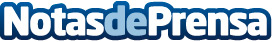 AKKA Technologies colabora en el diseño del primer taxi autónomo en EuropaEl servicio de movilidad autónoma se desarrollará en la ciudad francesa de Rouen, NormandíaDatos de contacto:presscorporateNota de prensa publicada en: https://www.notasdeprensa.es/akka-technologies-colabora-en-el-diseno-del Categorias: Telecomunicaciones Automovilismo Sociedad Recursos humanos Industria Automotriz Innovación Tecnológica http://www.notasdeprensa.es